   THE ENGLISH INSTITUTE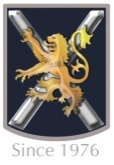   TERM TESTS CONTENTS                                                                                                                     6th   Forms                                              1er Semestre 2018LENGUAJE                                 Unidad I: Una fantasía de cuentosLección 1: Narraciones fantásticasElementos de la narración.Acentuación gráfica de las palabras con hiato( hiatos y diptongos)Texto instructivo.Vocabulario en contexto.Lección 2: Contar historias dibujandoLas acciones principales y secundarias de un relato.Lección 3: Cuentos para conocer el mundoComparaciones.Tipos de ambientes: físico, psicológico, social (costumbres).Participios regulares irregulares.Características generales de la obra dramática (diferencia entre texto dramático y obra teatral, conflicto dramático, acotaciones), escenografía, diálogo.Unidad II: Palabras que inspiranLección 1: Sentir en palabrasLenguaje poético y cotidiano.Poeta y hablante lírico.verso y estrofa.ENGLISHUnit 1Past continuousPast simpleWhen and whileVocabulary: getUnit 2Comparative and superlative adjectivesIntensifiers wiith comparatives(Not) as.......asAdverbsComparative adverbsVocabulary: antonyms and sportUnit 3Will, might and may for predictionsVocabulary: the environmentUnit 4Vocabulary : British vs American EnglishMATHSWhole Numbers (Study guides and Copybook notes)Prime factorizationLCM / GCF and Word ProblemsExponentsMultiplying fractions (Ch 4, book 5A)ModelsMultiplying fractions by whole numbersMultiplying fractions by fractionsMultiplying fractions by mixed numbersMultiplying whole numbers by mixed numbersPercentage (Ch 9, book 5B)Converting decimal and fractions to percentageConverting percentage to decimal and fractions Percentage of a quantityPercentage Word problemsSCIENCEReproductionHeredityFood Chains and frood webs Man's impact on the environment  CIENCIAS SOCIALES  Unidad 1: ¿De qué forma se aprovechan las oportunidades y superan los desafíos de los                          ambientes naturales?Localización y del territorio chileno (Libro, Unidad 4).Características del territorio chileno (Libro, Unidad 4).Análisis regional: ¿Cómo se analiza el relieve de una región? ¿Cómo se analiza el clima de un lugar? ¿Qué información se puede obtener de la fotografía de un paisaje? (Libro, Unidad 4).Diversidad de ambientes: Ambiente desértico, altiplánico, semiárido, mediterráneo, lluvioso, patagónico, polar, tropical, andino y costero (Libro, Unidad 5). Ubicación y características generales de los ambientes naturales (Libro,    Unidad 5). Unidad 2 ¿Cuáles son las formas de participación en una sociedad democrática?                  (Libro Unidad 3)La Constitución Política de un país.El marco legal de los derechos de las personas.La relación entre derechos y deberes.La defensa de los derechos de las personas.Tipos de participación en la sociedad democrática.La importancia de las actitudes en la vida diaria.El valor del diálogo en la sociedad democrática.6º Básico